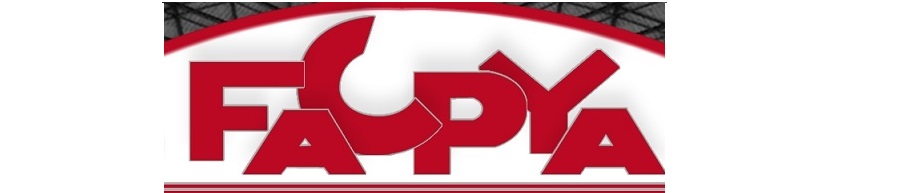 FICHA DE INSCRIPCIÓN DEPORTE A PRACTICAR: ____________________________________________________________NOMBRE COMPLETO: ______________________________________________________________CURP: ___________________________________________________________________________CARRERA: _____________MATRÍCULA: ___________ SEMESTRE: ___________ TURNO: ________E-MAIL: _________________________________________________________________________TELÉFONO FIJO O NUM. CELULAR: ____________________________________________________ DOMICILIO Y CIUDAD: ______________________________________________________________________________________________________________________________________________INFORMACION MÉDICA DEL ESTUDIANTETIPO DE SANGRE: _______________	ESTATURA: ______________	PESO: _________________PADECE DE UNA ENFERMEDAD CRONICA:CORAZÓN 		ASMA 		DIABETES 		HIPERTENSIÓN 		OTRAESPECIFIQUE: _____________________________________________________________________ALERGICO ALGUN MEDICAMENTO EN ESPECÍFICO: _______________________________________¿TE HAN PRACTICADO CIRUGÍAS? __________	CAUSA ___________________________________¿TE HAS DESMAYADO PRACTICANDO DEPORTE? ________________________________________CAUSA __________________________________________________________________________¿CUENTAS CON ALGUN SERVICIO MÉDICO? ____________________________________________     ESPECIFICA: ______________________________________________________________________EN CASO DE EMERGENCIA LLAMAR A (NOMBRE Y TELÉFONO FIJO O CELULAR):________________ ________________________________________________________________________________PARENTESCO: ____________________________________________________________________ME COMPROMETO A ENTRENAR Y PATICIPAR EN LOS JUEGOS DE LA DISCIPLINA DEPORTIVA QUE PRACTICO Y ESTOY CONSCIENTE DE QUE AL PRACTICAR ALGUN DEPORTE EXISTEN RIESGOS DEPORTIVOS (LESIONES), POR LO TANTO, ME COMPROMETO A DAR DE ALTA MI SEGURO MÉDICO DE ESTUDIANTE (IMSS), Y NO RECAE NINGUNA RESPONSABILIDAD LEGAL PARA MI FACULTAD Y ENTRENADOR. ACEPTO                                               AUTORIZO PARTICIPACION (EN CASO DE SER MENOR DE EDAD)FIRMA ESTUDIANTE                                        NOMBRE Y FIRMA DEL PADRE, MADRE O TUTORLinares, Nuevo León a _________ de _____________________ 20___